статистическиеисследования;собеседование;самоанализисамооценка;отчетностьпедагогов;социологическийопрос;повышениеквалификациииаттестациипедагогическихкадровидр.;наблюдения;посещениеООДидругихмероприятий;аналитическиесправкипорезультатамконтроляПолное	наименование	учреждения:	Муниципальное	бюджетное	дошкольноеобразовательное учреждение"Детский сад "Планета детства" комбинированного вида".Организационно-правоваяформа:муниципальноеучреждение.Местонахожденияучреждения:Республика Мордовия, Чамзинский район, рп. Чамзинка, ул. Горячкина, д.7АВ структурном подразделении «Детский сад комбинированного вида «Ягодка» МБДОУ "Детский сад "Планета детства" комбинированного вида" имеются: кабинет заведующей, методический кабинет,медицинскийкабинет,музыкальныйзал,физкультурныйзал, групповые помещения и помещения, обеспечивающие быт, пищеблок, мобильный автогородок поправилам дорожного движения,  прогулочныеучастки.Структурное подразделение «Детский сад комбинированного вида «Ягодка» МБДОУ"Детский сад "Планета детства" комбинированного вида" оснащеносистемойпожарнойсигнализации,тревожнойкнопкой,имеется телефон.Вструктурном подразделении «Детский сад комбинированного вида «Ягодка» МБДОУ"Детский сад "Планета детства" комбинированного вида" на1сентября 2022года списочныйсоставдетейсоставлял- 107человек;функционирует6групп:группа кратковременного пребывания7 человек,первая младшая группа – 10 человек,вторая младшая группа – 18 человека,средняя группа –25 человека, старшая группа – 22 человек, подготовительнаяк школе группа– 25 человек.В 2021-2022 учебном году МБДОУ "Детский сад "Планета детства" комбинированного вида" осуществляло свою деятельность всоответствии с Законом Российской Федерации «Об образовании в Российской Федерации»,атакженормативно-правовымиилокальнымиактамиучреждения:Федеральнымзаконом«Об основных гарантиях прав ребенка Российской Федерации», конвенцией ООН о правахребенка, санитарно - эпидемиологическими правилами и нормативами СанПиН, УставомМБДОУ "Детский сад "Планета детства" комбинированного вида", Федеральным государственным образовательным стандартомдошкольногообразования.СогласноФГОСДОтребованиякусловиямреализацииПрограммывключаюттребованияк психолого-педагогическим, кадровым, материально-техническим и финансовым условиямреализацииПрограммы,атакжекразвивающейпредметно-пространственнойсреде.Условия реализации Программы должны обеспечивать полноценное развитие личностидетей во всех основных образовательных областях, а именно: в сферах социально-коммуникативного, познавательного, речевого, художественно-эстетического и физическогоразвития личности детей на фоне их эмоционального благополучия и положительногоотношенияк миру, к себеи кдругимлюдям.КачествоусловийреализацииООПДОУ.Критериями и показателями оценки качества условий реализации ООП ДОУ являютсятребования к кадровому, материально – техническому, информационно – методическому,психолого– педагогическому, финансовомуобеспечению.Анализкачестваосновнойобразовательнойпрограммыдошкольногообразования.В структурном подразделении «Детский сад комбинированного вида «Ягодка» МБДОУ "Детский сад "Планета детства" комбинированного вида" созданы условия для реализации Основной образовательнойпрограммы дошкольного образования в соответствии с Федеральными государственнымиобразовательнымистандартами дошкольногообразования (ФГОС ДО).Длянормативно-правовогообеспеченияреализацииООПДОимеетсядокументация,соответствующаятребованиямдействующегозаконодательства,иныхнормативно-правовыхактов	(Устав,	локальные	акты,	лицензия	на	право	осуществления	образовательнойдеятельности,документы,обеспечивающиепроцессуправленияреализациейООПДОидр.).Образовательная программа дошкольного образования структурного подразделения «Детский сад комбинированного вида «Ягодка» была направлена на создание условий развития дошкольников, открывающих возможности для позитивной социализации ребёнка, его всестороннего личностного развития, развития инициативы и творческих способностей на основе сотрудничества со взрослыми и сверстниками в соответствующих дошкольному возрасту видам деятельности.Основная общеобразовательная программаструктурного подразделения «Детский сад комбинированного вида «Ягодка» МБДОУ "Детский сад "Планета детства" комбинированного вида", разработаннаясучетомпримернойобщеобразовательнойпрограммыдошкольногообразования"Детство"иобеспечиваетразвитиедетейввозрастеот1,6до7лет.СодержаниеОсновнойобщеобразовательнойпрограммывыстроеновсоответствииснаучнымипринципамииподходами, обозначенными ФГОС ДО: развивающего обучения, научной обоснованности ипрактическойприменимости,полнотыидостаточности,интеграцииобразовательныхобластей,комплексно-тематического подхода.ОбъемобязательнойчастиООПДОичасти,формируемойучастникамиобразовательного процесса, соответствует требованиям к объему и содержанию, отражаетспецифику условий осуществления образовательного процесса и приоритетного направления(социально-коммуникативное развитие дошкольников), а также включает время, отведенноена взаимодействие с семьями детей по реализации Основной образовательной программыдошкольногообразования.Программа реализуется в совместной деятельности взрослого и детей и самостоятельнойдеятельности детей не только в рамках образовательной деятельности, но и при проведениирежимных моментов в соответствии со спецификой дошкольного образования; построениеобразовательного процесса происходит на адекватных возрасту формах работы с детьми(ведущая – игра). Вместо специально организованных формальных занятий педагоги решаютзадачиразвития(воспитанияиобучения)входесовместнойсдетьмиигровой,коммуникативной,трудовой,познавательно-исследовательской,продуктивной,музыкальнохудожественнойдеятельности,входережимныхмоментов;вовремясамостоятельнойдеятельностидетей; вовзаимодействииссемьями воспитанников.Вобщеобразовательнуюпрограммуежегодновносятсянеобходимыекоррективы.Структурное подразделение «Детский сад комбинированного вида «Ягодка» МБДОУ "Детский сад "Планета детства" комбинированного вида" оказывает услуги по дополнительному образованию (кружковаяработа),предусмотренныеУставомМБДОУ"Детский сад "Планета детства" комбинированного вида".Дополнительноеобразованиедетейдошкольноговозрастаявляетсяактуальнымнаправлением развития нашего детского сада. Накоплен определенный положительный опытегоорганизации,ведетсясистемныймониторинг.Онопоправурассматриваетсякакважнейшаясоставляющаяобразовательногопространства,социальновостребованокакобразование,органичносочетающеевсебевоспитание,обучениеиразвитиеличностиребенка, наиболее открыто и свободно от стандартного подхода: постоянно обновляется егосодержание, методы и формы работы с детьми, возможна творческая, авторская позицияпедагога.При организации дополнительного образования учитываются интересы дошкольников изапросы родителей. В структурном подразделении «Детский сад комбинированного вида «Ягодка»МБДОУ "Детский сад "Планета детства" комбинированного вида" действуют 7 бесплатных кружков и 4 платных кружка. Занятия в кружкахпроводятсявсоответствиирабочейпрограммыисучетомвозрастных особенностейдетей.Основная задачакружковойработы–удовлетворениезапросовродителейвовсестороннемразвитиидетей.Кружковая работавключаетвсебя:выявлениеиразвитиеспособностейдетей;активизациютворческогопотенциалакаждогоребёнка;организациюусловийдлясоциализацийдетей.Целеваянаправленность,содержательныйиорганизационныйкомпонентООПДОвчасти,формируемойучастникамиобразовательныхотношений,разработанывсоответствиис изучением спроса на образовательные услуги со стороны потребителей и в соответствии соспецификой национальных, социокультурных и иных условий, в которых осуществляетсяобразовательнаядеятельность.Целеваянаправленность,содержательныйиорганизационныйкомпонентООПДОразработанынаосновеучетапотребностейивозможностейвсехучастниковобразовательныхотношений.Анализпсихолого–педагогическихусловийреализацииООПДОУ.В	соответствии	с	Федеральным	государственным	образовательным	стандартом дошкольного образования особое внимание уделяется психолого - педагогическим условиям.Задачипсихолого-педагогическойработыпоформированиюфизических,интеллектуальныхиличностныхкачествдетейрешаютсяинтегрировановходе освоениявсехобразовательныхобластейнарядусзадачами,отражающимиспецификукаждойобразовательнойобласти.Повышениюкачестваобразовательнойработысдетьмиспособствуетрациональноорганизованная  в  группах	развивающая	среда,	создающая	условиядлясовместнойдеятельностидетейипедагоговипозволяющаяварьироватьспособыиформыорганизацииих жизнедеятельности.Эффектиподдержкаположительногоэмоциональногофонасоздаетсязасчетвариативногоирациональногоиспользованияпомещений-какгрупповыхкомнат,такипомещенийструктурного подразделения «Детский сад комбинированного вида «Ягодка» МБДОУ"Детский сад "Планета детства" комбинированного вида" вцелом.ПосещениенерегламентированнойдеятельностииООДпедагоговпоказало,чтовсеработникисоздаютиподдерживаютдоброжелательнуюатмосферувгруппе,чтоспособствуетустановлениюдоверительныхотношенийсдетьми:общаютсясдетьмидружелюбно,уважительно,вежливо,ласково;поддерживаютдоброжелательныеотношениямеждудетьми;голосвзрослогонедоминируетнадголосамидетей,вгруппенаблюдаетсяестественныйшум;взрослыенеприбегаюткнегативнымдисциплинарнымметодам,которыеобижают,пугаютилиунижают детей;виндивидуальномобщениисребенкомвыбираютпозицию«глазанаодномуровне»;учитываютпотребностьдетейвподдержкевзрослых;чуткореагируютнаинициативудетейвобщении,учитываютихвозрастныеииндивидуальныеособенности;уделяютспециальноевниманиедетямсособымипотребностями;прикоррекцииповедениядетейчащепользуютсяпоощрением,поддержкой,чемпорицаниеми запрещением.АнализпросмотреннойООДпоказал,чтопедагогивладеютметодикойдошкольногообразования и воспитания, приемами взаимодействия с детьми, прослеживается личностно-ориентированное взаимодействие с детьми. Последовательность видов деятельности, и самопостроениезанятия,учитываетследующиемоменты:возрастныеособенностидетей;основныезадачи;физическую,умственную,эмоциональнуюнагрузки;характерпредшествующейипоследующейдеятельности;условияпроведениязанятий.Многовниманияуделяетсяформированиюпредпосылокучебнойдеятельностидошкольников,логического мышления, сообразительности. В процессе ООД наблюдался положительныйэмоциональный фон, партнерские взаимоотношения детей и взрослых за счет использованияигры,внесенияновыхзаданий,использованиямультимедийнойсистемы,заданийповышеннойтрудности, писеми т. п.Педагогипостоянноизучаютииспользуютвсвоейпрофессиональнойдеятельностисовременныеобразовательныетехнологии,включаяинформационныеобразовательныересурсы, современные педагогические технологии продуктивного, дифференцированного,развивающегообучения, занимаются самообразованием.Созданы условия для индивидуальных и коллективных игр и занятий, активности детей.Этопозволяетдетяморганизовыватьразныеигрыизанятиявсоответствиисосвоимиинтересамиизамыслами,атакженайтиудобное,комфортноеибезопасноеместовзависимости от своего эмоционального состояния. При этом обеспечивается доступность ковсему содержанию развивающей среды, предоставляется детям возможность самостоятельноменятьсредусвоихзанятийиувлечений.Развивающаясредагрупповыхпомещенийсвоевременно изменяется (обновляется) с учетом программы, темы недели, усложняющегосяуровняумений детей иихполовыхразличий.Педагогистремятсяктому,чтобыматериалкаждойобразовательнойдеятельностисодержалчто-тоновое,былдоступениинтересендетям.Дляуспешногоусвоенияпрограммного содержания систематически предусматривают не только сообщение новогоматериала,ноиповторение,закрепление,самостоятельноеиспользованиедетьмиполученных представлений. Педагоги в своей работе решают следующие задачи:учет всвоейдеятельностисдетьмивозможностиразвитиякаждоговозраста;развитиеиндивидуальныхособенностейребенка;созданиеблагоприятногодляразвитияребенкаклимата в детском саду; оказание своевременной педагогической помощи, как детям, такиихродителям;подготовкадетей кшкольномуобучению.Формированиепрофессиональноговзаимодействияпедагоговсдетьмидошкольноговозрастаосновываетсяна:субъектномотношениепедагогакребенку;индивидуальномподходе,учетезоныближайшегоразвитияребенка;мотивационномподходе;доброжелательномотношениикребенку.Образовательный процесс включает как совместную деятельность взрослого с детьми, таксвободнуюсамостоятельнуюдеятельностьвоспитанников.Ведущимвидомдеятельностидетейявляетсяигра,поэтомумывыдвигаемопределенныетребованиякпедагогампоорганизации  сюжетно-ролевой  игры  воспитанников   в   детском   саду.Решениюпоставленныхна2021–2022 учебный год задач и качественной реализации Программы структурного подразделения «Детский сад комбинированного вида «Ягодка»МБДОУ "Детский сад "Планета детства" комбинированного вида" способствовалопроведениеметодическихмероприятийпонаправлениямразвитиядошкольников:образовательного	учреждения;вметодическомобеспеченииобразовательного	процесса,вовладенииинформационно-коммуникационнымитехнологиямииумениемприменятьихвобразовательномпроцессе.Выводыипредложения:Педагоги показали хороший уровень проведения мероприятий, качество и построениеобразовательнойдеятельностисоответствуеттребованиямФГОСДО.Кадровыйсостав,уровень педагогической культуры и профессионального мастерства педагогов, организацияметодической работы, позволяют осуществлять эффективную работу по реализации ФГОСДО.Основнойцельюсистемыпедагогическогопроцессавструктурном подразделении «Детский сад комбинированного вида «Ягодка» МБДОУ"Детский сад "Планета детства" комбинированного вида",выступаетсозданиеусловий,направленныхнаполноценноепсихофизическоеразвитиедетейиобеспечениеихэмоциональногоблагополучия.Формированиепрофессиональноговзаимодействияпедагоговсдетьмидошкольноговозрастаосновываетсянасубъектномотношениипедагогакребенку,индивидуальномподходе,учетезоныближайшегоразвитияребенка,мотивационномподходе,доброжелательномотношении кребенку.Анализ развивающей предметно – пространственнойсреды структурного подразделения «Детский сад комбинированного вида «Ягодка» МБДОУ "Детский сад "Планета детства" комбинированного вида" Развивающаяпредметно-пространственнаясредагруппорганизованаввидехорошоразграниченных	зон,	оснащенных	большим	количеством	развивающего	материала.Образовательнаясреда созданасучетом возрастныхвозможностейдетей,зарождающихсяполовыхсклонностейиинтересовиконструируетсятакимобразом,чтобыребеноквтеченииднямогнайтидлясебяувлекательноедело,занятие.Вкаждойвозрастнойгруппесозданы«центры»,которыесодержатвсебепознавательныйиразвивающихматериалвсоответствиисвозрастомдетей:ролевыхигр,книжный,настольно-печатныхигр,природы,игровой,художественноготворчества.Вдетскомсадууделяетсяособоевниманиеэстетическомуоформлениюпомещений,т.к.средаиграетбольшуюрольвформированииличностныхкачеств дошкольников. Ребенок находится в детском саду весь день и необходимо, чтобыокружающая обстановка радовала его, способствовала пробуждению положительных эмоций,воспитаниюхорошеговкуса.Мебельиигровоеоборудованиеподобранысучетомсанитарныхипсихолого-педагогическихтребований.Вгруппахсозданыусловиядлясамостоятельной,художественной, творческой, театрализованной, двигательной деятельности. В оформленииструктурного подразделения «Детский сад комбинированного вида «Ягодка» МБДОУ "Детский сад "Планета детства" комбинированного вида" использованы работы, изготовленные в совместной деятельностипедагоговсдетьми.Территорияучреждения-важноесоставляющеезвеноразвивающейпредметно-пространственнойсреды.Игровыеплощадкинесовсемсоответствуютгигиеническимтребованияминевполноймереобеспечиваютудовлетворениепотребностейдетейвдвижении и развитии. Покрытие групповой площадки песчаное, сутрамбованным грунтом,не оказывающего вредного воздействия на детей. Для защиты детей отсолнца и осадковимеются веранды, которые требуют ремонта. Игровые площадки соответствует возрастным ииндивидуальнымособенностямвоспитанников.Наигровыхплощадкахимеетсяигровоеоборудование для обеспечения двигательной активности, для сюжетно-ролевых игр, клумбы,малыескульптурныеформы.Всвободномдоступевоспитанниковимеетсяигровоеоборудование для сюжетно-ролевых, дидактических и игр с водой и песком, для подвижныхигр и трудовой деятельности, для художественно-эстетического, познавательного и речевогоразвития.На территории учреждения имеется территория под спортивную площадку – это место дляорганизацииразличныхфизическихупражненийиподвижныхигрнавоздухе,которыеукрепляютздоровьедетей,повышаетихработоспособность.Атакжеоказываетположительное влияние на эмоциональное состояние детей. Это пространство представляетдетям естественные условия для того, чтобы побегать, попрыгать, подвигаться без всякихограничений. Все они окрашены в яркие цвета, что создает атмосферу праздника и радости.Ноестьпотребность вболеефункциональномоснащенииспортивнойплощадки.Выводыипредложения:Развивающаяпредметно-пространственнаясредаобеспечиваетвозможностьобщения исовместнойдеятельностидетей(втомчиследетейразноговозраста)ивзрослых,двигательной активности детей. Следует продолжать совершенствовать работу по созданиюблагоприятных условий для организации образовательного процесса. В следующем учебномгодунеобходимопополнитьоборудованиеиатрибутыдляорганизациисамостоятельнойигровойдеятельности детей.Организацияобеспеченаметодическойихудожественнойлитературой,нонеобходимообновлениерепродукцийикартин,методическихпособийпозанимательнойматематике.Развивающая предметно-пространственная среда образовательного учреждения и групповыхпомещенийпостроенавсоответствиисФедеральнымгосударственнымобразовательнымстандартом дошкольного образования и соответствует действующим санитарным нормам иправилам. Оборудование отвечает санитарно-эпидемиологическим правилам и нормативам,гигиеническимпедагогическимиэстетическимтребованиям.Подбороборудованияосуществляется исходя из того, что при реализации Основной образовательной программыдошкольного образования основной формой работы с детьми и ведущей деятельностью длянихявляется игра.Созданы условия для организации образовательного процесса. В групповых помещенияхимеется разнообразная атрибутика, дидактический материал, наглядные пособия. Созданытакжеусловиядляигровойитеатрализованнойдеятельности,речевогоразвития,экологическоговоспитания,познавательнойдеятельностидошкольников.Длязанятийпоконструированиюимеются разнообразныевиды конструкторов.АнализкадровыхусловийреализацииООПДОУ.РеализацияобразовательнойпрограммыДОУобеспечиваетсяруководящими,педагогическими,учебно-вспомогательнымиработникамидетскогосада.ВреализацииПрограммыучаствуютиныеработникидетскогосада,втомчислеосуществляющиефинансовую и хозяйственную деятельность, охрану жизни и здоровья детей. Должностнойсостав и количество работников, необходимых для реализации и обеспечения реализацииПрограммы,определяютсяеецелямиизадачами,возрастнымиособенностямидетей.НеобходимымусловиемкачественнойреализацииПрограммыявляетсяеенепрерывноесопровождение педагогическими и учебно – вспомогательными работниками в течение всеговремениеереализациивМБДОУ.Вучрежденииработаютследующиекатегориипедагогическихкадров:старшийвоспитатель-1 ст.,воспитателей-10,музыкальныйруководитель-1, учительлогопед–1,заведующий-1.Молодыхспециалистов(стаж работы до 5 лет-0человек);Высшуюквалификационнуюкатегориюимеют4человека,первую-7человек,соответствие занимаемой должности - 2 человека, безкатегории - 0человека.Втечение 2021-2022г.повысиликвалификацию3педагога:На высшую категорию аттестовались 2 педагога, на первуюкатегориюаттестовался1педагог.Среднийвозрастпедагоговсоставляет46лет.Учреждениеукомплектованопедагогическими кадрами полностью.Администрацияучреждениясчитаетважнымнаправлениемвсвоейдеятельностипостоянноеповышениеисовершенствованиепедагогическогомастерства.Дляэтогоорганизуютсякурсы,работатворческихгрупп,деловыеигры,консультации,открытыерайонныеметодическиеобъединенияисеминарыгородскогоифедеральногоуровня.Курсы повышения квалификации по ФГОС ДО за последние 3 года прошли 13(100%)педагогов.Всеэтопозволилопереориентироватьпедагогическийколлективсучебно-дисциплинарноймоделиналичностно-ориентированнуюмодельвоспитаниядетей,основанную науважении идовериик ребенку.Выводыипредложения:Учреждение укомплектовано педагогическими кадрами полностью, все педагоги с высшими средним специальным образованием, квалификационные категории имеют 85% педагогов.План аттестационных мероприятий на 2021-2022 учебный год выполнен; практически всепедагогиповышалисвойпрофессиональныйуровеньчерезпосещенияметодическихобъединений района, прохождение процедуры аттестации, самообразование, знакомились сопытомработысвоихколлегиздругихдошкольныхучреждений,проходиликурсыповышения квалификации. В учреждении работает стабильный кадровый состав, способныйэффективноосуществлятьпоставленныецелиизадачи,активноучаствоватьвинновационной деятельности. Все это в комплексе дает хороший результат в организациипедагогической деятельности, улучшении качества образования и воспитания дошкольников,положительновлияетнаразвитиеучреждения вцелом.Кадроваяполитикаучреждениянаправленанаразвитиепрофессиональнойкомпетентностипедагоговиличностно-ориентированныйподходксотрудникам,учитываютсяпрофессиональныеиобразовательныезапросы,созданывсеусловиядляповышенияпрофессиональногоуровня иличностной самореализации.В2022-2023учебномгодунеобходимопродолжатьсозданиедостойныхусловийдляпедагогической деятельности, повышения профессионального уровня, профессиональной итворческойсамореализациипосредствомрасширенияспектраприменяемыхтехнологийработыскадрамииповышенияквалификации:втомчислеИКТ-технологий(участиепедагоговвонлайн-конференциях, вебинарахидр.)Анализ материально – технических условий реализации ООП ДОУ. ФинансовоеобеспечениеООП ДОУ.Материально-техническаябазареализацииООПДОсоответствуетдействующимсанитарным и противопожарным нормам, нормам охраны труда работников учреждения. Вдостаточной мере имеются технические средства. Вметодическомкабинетеимеетсябиблиотека,сочетающаявсебенабордемонстрационныхираздаточныхматериалов;комплектметодическойлитературыдляработы с детьми в группах общеразвивающей направленности; художественную литературу,хрестоматиидлячтениядетямпоПрограмме;картотекивдостаточномколичестве.Использованиеинтернетаявляетсяважнымдляпедагоговвподготовкеорганизованнойобразовательнойдеятельности, методическихмероприятий.Анализсоответствияматериально-техническогообеспеченияреализацииООПтребованиям, предъявляемым к участку, зданию, помещениям показал, что для реализацииООПвкаждойвозрастнойгруппепредоставленоотдельноепросторное,светлоепомещение,в котором обеспечивается оптимальная температура воздуха, канализация и водоснабжение.Помещение оснащено необходимой мебелью, подобранной в соответствии с возрастными ииндивидуальнымиособенностямивоспитанников.Учреждениепостоянноработаетнадукреплениемматериально-техническойбазы.Вдетскомсадусозданыусловиядляполноценноговоспитанияиразвитиявоспитанников:функционируют:5групповыхпомещений, музыкально-физкультурный зал, пищеблок,прачечная, медицинский кабинет, методический кабинет, кабинет заведующей.Натерриториидетскогосадаоформлены2участкас прогулочнымиверандами,малымиархитектурнымиформами,цветниками.Оснащениемузыкальногоифизкультурногозаловсоответствуетсанитарно-гигиеническимнормам,площадьзаладостаточнадляреализацииобразовательныхзадач,оборудование,представленноевмузыкально-спортивномзале,имеетвсенеобходимыедокументыисертификатыкачества.Оформлениезалаосуществленовсоответствиисэстетическимитребованиямикданнойчастипредметно-пространственнойсредыучреждения.Оборудованиемузыкальногоифизкультурногозалаоснащеновсоответствииспринципомнеобходимостиидостаточностидляорганизацииобразовательнойработыпофизическому и музыкальномуразвитию детей. Анализ оснащения детского сада показал, чтовсетехническиесредстваобучения,учебно-методическиекомплекты,наглядныйидемонстрационныйматериал,имеющиесявдошкольномучреждении,соответствуютсанитарно-гигиеническимнормамитребованиям,техническоеоборудованиеимеетвсенеобходимыедокументыисертификатыкачестваииспользуютсявсоответствииспринципомнеобходимостиидостаточностидляорганизацииобразовательнойработы.Оценкамедико-социальногообеспеченияпоказалаегосоответствиекпредъявляемымтребованиям.Оснащение медицинского кабинета позволяет качественно решать задачи медицинскогообслуживаниядетей,штатмедицинскихработниковукомплектованвсоответствииснормативами. Количество и соотношение возрастных групп детей в учреждении определеноучредителем, исходя из их предельной наполняемости и гигиенического норматива площадина одногоребенка всоответствиис требованиями СанПиН.Питание детейорганизованостроговсоответствиистребованиямиСанПиНиутверждено заведующим.Анализфинансовогообеспечения.Финансирование учреждения осуществляется из федерального и муниципального бюджета(финансирование производится на выплату заработной платы обслуживающему персоналу,оплату коммунальныхуслуг,приобретениехозяйственныхтоваров,выполнениеуслугпосодержаниюдвижимогоинедвижимогоимущества).Финансированиеучрежденияосуществляетсянаоснованиибюджетнойсметырасходовимуниципальногозадания.Финансово-экономическое обеспечение введения ФГОС ДО строится в соответствии Планомфинансово – хозяйственной деятельности, где определен объем расходов, необходимых дляреализацииООПДО,механизмегоформирования.Материально-техническая база позволяетобеспечивать государственные гарантии правгражданнаполучениеобщедоступного ибесплатногодошкольногообразования;обеспечивать образовательному учреждению возможность выполнения ФГОС ДО и условиямреализацииООПДОУ.Выводыипредложения:Административно-хозяйственнаядеятельностьучреждениянаправленанасозданиеусловий соответствия лицензионным программам, требованиям к развивающей среде, а такжеожиданиям и потребностям детей, родителей, педагогов. Согласнотребованиям учреждениенаполненокухонным,прачечным,медицинским,физкультурным,техническимоборудованием,мебелью, дидактическимиигровымматериалом.Анализдеятельностиучрежденияза2021-2022учебныйгодпоказал,чтоучреждениеимеетстабильныйуровень функционирования:приведенавсоответствиинормативно-правоваябаза;положительныерезультатыосвоениядетьмиобразовательнойпрограммы;сложилсясплоченныйтворческийколлектив.Для соответствия требованиям ФГОС ДО необходимо дополнить методический кабинетдидактическими материалами по различным образовательным областям и играмитехническойнаправленности.ВариативныепоказателиВСОКОУдовлетворённость родителей качеством организацииобразовательного процессавДОУ.В2021-2022учебномгоду работессемьёйуделялосьдостаточновнимания.Работасродителями воспитанников велась согласно годового плана учреждения, рабочих программпедагоговвсехвозрастныхгрупп.Педагогиучрежденияиспользоваливработеразличныеформы:общиеигрупповыеродительские собрания, консультации, практикумы, досуговые мероприятия, анкетирование,реализациясовместныхпроектов.Родительскиесобранияпроводились3разавгод.Педагогитворческиподходиликпроведениюродительскихвстреч:мастер-класс,круглыйстол,совместныеэкскурсии,обсуждение различных точек зрения на дискуссионный вопрос; решение проблемных задачсемейноговоспитания;ролевоепроигрываниесемейныхситуаций;обращениекопытуродителей;игровоевзаимодействиеродителейидетейвразличныхигровыхвидахдеятельности.Хочетсяотметитьактивноеучастиеродителейвразличныхмероприятияхучрежденияпооздоровлениюибезопасностижизнедеятельностидошкольников:вмузыкально-физкультурныхдосугахиорганизованнойобразовательнойдеятельностипобезопасностинадороге,вбыту, атакжепожарнойбезопасности.Положительно то, что позиция родителей к процессу обучения с каждым годомвозрастает. О чём свидетельствует их степень активности участия в жизнедеятельностиучреждения.Родителивоспитанниковсудовольствиемоткликалисьнавсемероприятияучреждения.Сцельюполученияболееполногоанализастепениудовлетворенностиродителямикачествомдеятельностидошкольногоучреждениябылиопрошеныродители(законныепредставители) и проанализированы ответы всех возрастных групп. Всего было опрошено 186 родителей,чтосоставило88,5%отобщегоколичествародителейсписочногосостававоспитанников.Посравнениюспрошлымучебнымгодомактивностьродительскойобщественностизначительноповысилась.Анкетированиепроводилосьпочетырѐмпараметрамоценки:оснащенностьДОО,квалифицированностьпедагогов,развитиеребенкавДОО,взаимодействиесродителями.Прианализеанкетированиявыявленоследующее:вцеломродителиудовлетвореныработойдетского	сада	(90,1%).	Состоянием	материально-технической	базы	учрежденияудовлетворены80,7%респондентов,частично-19,3%.Большинство79,8%родителейсогласныполностью,чтовдетскомсадудостаточнокниг,пособий,детскихжурналов,методическихматериаловдляорганизациикачественногопедагогическогопроцесса,10,2%считают,чтооснащѐнтолькочастично,незнают-10%.Более84%родителейотметили,чтов детском саду созданыусловиядляфизическогоразвития иукрепления здоровьяребѐнка,около15%-считают,чтонедостаточнополно,1,0%-респондентовусловиянеустраивают.Администрацииипедагогическомуколлективунеобходимоактивнопродолжатьработатьнадэтойпроблемой,таккакукреплениездоровьядетейоднаизпервостепенныхзадачдошкольногоучреждения.Профессионализмом педагогов полностью удовлетворены 90,3% родительской аудитории,частично удовлетворены - 5,7%, затрудняются ответить на этот вопрос 4 % опрошенныхродителей. В связи с этим можно предположить необходимость уточнения представленийреспондентов о профессиональной компетентности педагога. Результаты опроса показали,что 86,8%родителей обучающихся напрямую связывают уровень развития, формированиезнанийиумений,соответствующихвозрастуребенка,спосещениемдошкольногоучреждения.ВуспехахдетейочевидныезаслугипедагоговДОУсчитают90,3%опрошенных.Родителидоверяютпедагогамисложившейсясистемевоспитанияиобразованиявдетском саду, а такое доверие есть один из важных показателей качества образовательныхуслугДОУ.С целью обеспечения целостности образовательного процесса педагогический коллективактивно взаимодействует с семьями обучающихся. 93,2% опрошенных считают, что педагогипредоставляютконсультационнуюиинуюпомощьродителямввопросахвоспитанияребенка. Большинство родителей, 88,5%,что им предоставляется возможность участия вуправленииучреждением,внесенияпредложений,направленныхнаулучшениеработыдетского сада,остальные 11,5% ответили - «частично». На вопрос анкеты: «Предложенияродителей рассматриваются администрацией и педагогами детского сада и учитываются придальнейшей работе», ответилиутвердительно 85,5%, менее одного процентаопрошенныхвыбрали ответ «нет». Следовательно, коллективу ДОУ необходимо продолжать использоватьэффективные пути взаимодействия с родителями (законными представителями), привлекатьихксовместномупроцессувоспитания,образования,оздоровления,развитиядетей,используя наряду с живым общением, современные технологии (ИКТ, участие в разработке иреализациисовместныхпедагогическихпроектов, участиевуправленииДОУи др.).Исходяизобработкиопроса,мыполучилидостаточновысокиепоказателиудовлетворённостиродителей(законныхпредставителей)повсемпредложеннымпоказателям,чтопозволяетсделатьвыводотом,чтобольшинствородительскойобщественности удовлетворены качеством предоставляемых образовательных услуг, однакоследует отметить, что с низким процентным показателем отмечаются варианты ответов «незнаю»или«нет».Вновомучебномгодунеобходимопродолжитьработудошкольногоучрежденияпоулучшениюкачествапредоставляемойуслуги,реализовыватьсистемнуюработупосовершенствованиюмоделивзаимодействияМБДОУссемьямиобучающихсядляобеспеченияоткрытостиидоступностиодеятельностиучреждения,совершенствованииматериально-технических, психолого-педагогических и других немало важных условий дляреализацииобразовательнойпрограммыструктурного подразделения «Детский сад комбинированного вида «Ягодка»МБДОУ"Детский сад "Планета детства" комбинированного вида".Использоватьсайтучреждения,какформуобратнойсвязи,возможностьвнесенияпредложенийпосовершенствованиюусловийреализацииобразовательнойпрограммыдошкольногообразования структурного подразделения «Детский сад комбинированного вида «Ягодка» МБДОУ"Детский сад "Планета детства" комбинированного вида".Организовать обсуждение результатов анкетирования на педагогическом совете с цельюпроектированиядальнейшейработыпоразработкепланавзаимодействияДОУссемьей,профилактикеэмоциональноговыгорания,реализацииличностно-ориентированноговзаимодействиясдетьми,реализациисовременныхразвивающихтехнологий.Результатыанкетирования«ИзучениемненияродителейокачествеработыМБДОУв2020-2021 учебном году показали, что 92,2% родителей удовлетворены работой детского садаиобучениемивоспитаниемсвоихдетей.Существенното,чтобольшинствородителейобъективнооцениваютстепеньсвоегоучастиявобразовательномпроцессеивыражаютжеланиеактивно сотрудничать сдетскимсадом.Вывод: Анализ работы показал, что запланированная на учебный год работа с родителямивыполнена	в		полном	объеме.	Одной	из	форм	взаимодействия		с	родительскойобщественностью		является		официальный	сайт		ДОУ,		который	является		электроннымобщедоступныминформационнымресурсом,размещеннымвглобальнойсетиИнтернет.Совместная		работасродителями,укрепиласотрудничестводетскогосадаисемьи,атакжепомогла		добиться	положительных		результатов		в	развитии	каждого	ребёнка.Значительноповысилсяпроцентпосещенийродителямимероприятий,проводимыхвдошкольномучреждении.Большинствородителейобъективнооцениваютстепеньсвоегоучастиявобразовательномпроцессеивыражаютжеланиеактивносотрудничатьсдетскимсадом.Необходимовследующемучебномгодупродолжатьсовершенствоватьсоциальноепартнёрство семьи и детского сада, использовать различныесовременные формы работы:проектную деятельность, мастер-классы, круглыестолы.2.2. Анализ достижения детей на конкурсах, соревнованиях и олимпиадах.
Конкурсы, соревнования являются важной характеристикой роста и развития детей.
Организованные на должном уровне соревнования могут быть полезны как для общего
развития ребенка, так и сыграть активную роль в формировании необходимых для него
волевых качеств, укрепления, закалки характера.Таким образом, создавая условия для формирования у подрастающего поколения
активной жизненной позиции, конкурсы, различного рода состязания выполняют важнейшую
функцию развития и социализации детей, что является одним из приоритетных направлений в
работе дошкольного учреждения. На протяжении 2021-2022 учебного года педагоги и
воспитанники ДОУ принимали активное участие и одерживали победу в конкурсах разного
уровня:В 2022 была продолжена работа в ДОУ, согласно договора с государственным бюджетным учреждением дополнительного профессионального образования «Мордовский республиканский институт образования» об организации деятельности региональной экспериментальной площадки по апробации инновационной педагогической методики «Ранняя профориентация: технология и методика работы с детьми дошкольного возраста» в детском саду педагоги ведут долгосрочные проекты «Куйгорож» в старшей и подготовительной группах по темам «Профессии: повар, строитель, программист, парикмахер и др.», в старшей и подготовительных группах работают воспитатели в рамках долгосрочных проектов.Сертификаты по курсам информационной безопасности получили все воспитатели.В 2022 году Государственное бюджетное учреждение дополнительного профессионального образования Республики Мордовия «Центр непрерывного повышения профессионального мастерства педагогических работников – «Педагог 13.ру», именуемое в дальнейшем «Центр» и наш детский сад заключили договор о сотрудничестве, направленный на обеспечение научно-методического сопровождения деятельности Опорной образовательной организации Центра по теме «Формирование элементарных навыков говорения на английском языке у дошкольников ». В рамках работы опорной площадки по английскому языку, была создана творческая группа,подготовка плана работы, открытого занятия, офлайн выступления , буклета, театрализовали (ответственный старший воспитатель Хохлач Л.Н., творческая группа –Сидорова Е.В., Кузнецова Н.Н., Маркина Е.А., Ларькина С.А.) Работает родительский клуб «Моя семья-мое счастье», составлен план совместной работы с родителями (фотоколлажи,  конкурсы поделок из подручных материалов, выставки рисунков, воспитатели совместно с родителями озелененяют и украшают  уличные групповые площадки).Таким образом, можно сделать выводо плодотворной работе педагогов вучебном году,их стремлении повышать мотивацию к активной творческой деятельности и саморазвитиюдошкольников.АнализреализацииПрограммы.Дляопределенияуровняусвоениядетьмипрограммногоматериалапроводиласьпедагогическаядиагностикавсентябреивмаепокритериям,указаннымвОсновнойобразовательной программе дошкольного образования структурного подразделения «Детский сад комбинированного вида «Ягодка» МБДОУ "Детский сад "Планета детства" комбинированного вида", В 2021-2022учебномгодубыло обследовано100 воспитанников.Цель:	изучение	качественных	показателей	достижений	детей,	складывающихсявцелесообразно организованныхобразовательныхусловиях.Задачи:изучитьпродвижениеребенкавосвоенииуниверсальныхвидовдетскойдеятельности;составить объективное и информативное представление об индивидуальной траекторииразвития каждого воспитанника; собрать фактические данные для обеспечениямониторинговойпроцедуры,которыеотражаютосвоениеребенкомобразовательныхобластейи выражаютсявпараметрахразвития.УровеньразвитиявыпускниковДОУОбразовательныйпроцессвѐлсяпоосновнойобщеобразовательнойпрограммедошкольного образования. Важным итогом психического развития в период дошкольногодетстваявляется готовность кшкольномуобучению.Результатымониторинга«Психолого- педагогическаяготовностьребенкакначалу школьного  обучения»Вывод: Таким образом, результаты мониторинга освоения программного материала детьмивсех возрастных групп за 2021-2022 учебный год показали в основном высокий и среднийуровень. Исходя из показателей результативности освоения программного материала по всемнаправлениям деятельности, можно сделать вывод о том, что коллектив учреждения хорошосправился со всеми поставленными задачами по реализации ООП. Однако следует отметитьнезначительноеколичестводетейснизкимуровнем.Наиболеетипичныепричинынедостаточной эффективности уровня усвоения программного материала следующие: вновьприбывшие дети; часто болеющие; задержка речевого развития; принадлежность к другойнациональности;особенностьконтингентавоспитанников.Педагогам были даны рекомендации: разработать планы индивидуальных маршрутов длядетей показавшим низкий уровень усвоения программного материала. Однако, опираясь нарезультаты диагностики, педагогам необходимо в будущем учебном году уделить большевнимания созданию речевой среды в группах, а также продолжать работу по формированиюдвигательнойактивности, здоровогообразажизни воспитанников.Анализмедицинскогосопровождения,организациипитания,обеспечениябезопасности.Медицинское сопровождение в учреждении осуществляет медицинская сестра и врач. Привыпускедетейвшколудетипроходятмедицинскийосмотрспециалистамидетскойполиклиники.Всоответствииспланом   проводится   диспансеризация   воспитанников.Дляработымедицинскогоперсоналавучреждениисозданысоответствующиеусловия:медицинскийблоквключаетмедицинскийкабинет,которыйоснащенмедицинскимоборудованием,соответствующимнормативнымтребованиям;процедурныйкабинетиизоляторВмедицинскомкабинетепроводитсяпервичнаядиагностиказаболеваний,оказываетсяперваямедицинскаяпомощь.Иммунизацияипрофилактическиепрививкидетейосуществляются в соответствии с планом. Благодаря просветительской работе с родителями вдетскомсадувысокийпроцентдетскойвакцинации.Медицинскийкабинетоборудованинструментариеммониторингаздоровьяфизическогоразвитиявоспитанников(ростомер,весы,аппаратдляопределенияостротызрения,давленияит.д.)Вучрежденииимеетсяздоровьесберегающееоборудование:облучательультрафиолетовыйбактерицидныйпередвижной,бактерицидныелампывовсехгрупповыхиспальныхкомнатах.Общеесанитарно-гигиеническоесостояниеучреждениясоответствуеттребованиямдействующихСанПин: питьевой, световой и воздушный режимы поддерживаются в норме. Ежемесячно иежеквартальномедицинскойсестройпроводятсяанализпосещаемостиизаболеваемостидетей.Результаты,причинызаболеванийобсуждаютсянамедико-педагогическихсовещаниях, где принимаются меры по устранению причин заболеваемости, зависящие отдошкольногоучреждения.Анализ заболеваемости детей позволяет сделать вывод о качестве работы всего коллективаучреждения.Следуетвыделитьосновныенаправлениявоспитательно-оздоровительнойработысдетьми:-оценказдоровьяребенкаприпостоянномиежедневномконтролесостояния;-совместныеобходыгруппмедсестрой,заведующей;-помощьипедагогическаяподдержкавпериодадаптацииребенкакусловиямучреждения;-обеспечениеэмоциональногоблагополучияребенка;-воспитаниеудошкольниковпотребностивздоровомобразежизни;обеспечениесбалансированногопитания,профилактикавредныхпривычек;беседыопоследствияхвоздействиянаорганизмвредных веществ;-поиск новых эффективных форм взаимодействия с родителями по вопросам закаливания иохраныздоровья детей.Медико-педагогический коллектив дошкольного учреждения уделяет большое вниманиезакаливающим процедурам. Закаливание проводится воспитателями групп в течение всегогодаспостепеннымусложнениемхарактера,длительностиидозировкисучетомрекомендаций педиатра, состояния здоровья, возрастныхи индивидуальныхособенностейкаждогоребенка.Вучреждении осуществляютсяследующиевидызакаливания:-ежедневнаяпрогулка;-утренняяоздоровительнаягимнастика;-физическаякультуравзалеинавоздухе;-бодрящаягимнастика(послесна);-полосканиеполостиртаигорлапослеприемапищи;-питьеводыкомнатной температурыпоследневнойпрогулки;-строгое соблюдение режима проветривания помещений.Комплексоздоровительныхмероприятийвключаетвсебя:фитонцидотерапиягрупповых помещенийсиспользованиемчеснока;-соблюдениеоптимальногодвигательногорежима,режимадня;-санитарно–просветительнаяработасродителями.Длянаиболееэффективнойорганизацииоздоровительныхипрофилактическихмероприятийвкачествеодногоизосновныхприемовработыперсоналаиспользуетсямониторинг состояния здоровья воспитанников, что важно для своевременного выявленияотклоненийвихздоровье.Длянаиболееэффективнойорганизацииоздоровительныхипрофилактическихмероприятийвкачествеодногоизосновныхприемовработыперсоналаиспользуетсямониторинг состояния здоровья воспитанников, что важно для своевременного выявленияотклоненийвихздоровье.Информационные уголки в группах для родителей, уголки в групповых помещениях побезопасности жизнедеятельности воспитанников приведены в соответствие с требованиямисанитарныхнормиправил.Персоналучрежденияпроходитмедицинскиеосмотрыиобследования, профессиональную гигиеническую подготовку и аттестацию в установленномпорядке.Каждыйработникимеетличнуюмедицинскуюкнижку,кудавносятрезультатымедицинскихобследованийилабораторныхисследований,сведенияопрививках,перенесенныхинфекционныхзаболеваниях,сведенияопрохождениипрофессиональнойгигиеническойподготовкии аттестации.Выводыипредложения:Проведение обязательного утреннего фильтра, ведение тетради здоровья, позволило недопускать в дошкольное учреждение заболевших детей. Тем самым было сохранено здоровьедругихдетей.Профилактическиепрививкивыполненывполномобъѐме,согласнопланамедработника на текущий учебный год. Необходимо проводить профилактическую работу сослабленнымии часто болеющими детьми.ОрганизацияпитанияПитание – один из важных факторов, обеспечивающих нормальное течение процессовроста, физического и нервно-психического развития ребенка. Ухудшение качества питанияприводит к снижению уровня защитно-приспособительных механизмов детского организма ивозможномуувеличениюаллергическихреакций,способствуетростуболезнейоргановпищеварения.Поэтомуименнокачествупитаниявнашемдетскомсадууделяетсяповышенноевнимание.Одна из главных задач детского сада - это обеспечение конституционного права каждогоребенканаохрануегожизнииздоровья.Здоровьедетейневозможнообеспечитьбезрациональногопитания,котороеявляетсянеобходимымусловиемихгармоничногороста,физическогоинервно-психическогоразвития,устойчивостикдействияминфекцийидр.неблагоприятныхфакторов внешней среды.Правильноорганизованноепитаниеобеспечиваеторганизмвсеминеобходимымиемупищевыми веществами (белками, жирами, углеводами, витаминами и минеральными солями)иэнергией.С целью организации питания воспитанников в учреждении имеется пищеблок. Состав иплощадипищеблокапозволяютсоблюдатьпоточностьтехнологическогопроцессаприготовленияпищи.Питаниевоспитанниковорганизовановсоответствииссанитарно-эпидемиологическими правилами и нормативами: соблюдается режим питания, выполняютсянатуральныенормыпитания, проводитсявитаминизациятретьегоблюда.Основными принципами  организации   питания  в   нашем  учреждении  являются:соответствиеэнергетическойценностирационаэнергозатратамребенка;сбалансированностьврационевсехзаменимыхинезаменимыхпищевыхвеществ;максимальноеразнообразиепродуктовиблюд,обеспечивающихсбалансированностьрациона;правильнаятехнологическаяикулинарнаяобработкапродуктов,направленнаянасохранностьихисходнойпищевойценности,атакжевысокиевкусовыекачестваблюд;оптимальныйрежимпитания,обстановка,формирующаяудетейнавыкикультурыприемапищи;соблюдение	гигиенических		требований	к		питанию		(безопасность	питания).Ассортиментвырабатываемыхнапищеблокеготовыхблюдикулинарныхизделийопределяетсясучетомнаборапомещений,обеспечениятехнологическим,холодильнымоборудованием.	Ответственностьзаорганизацию	питания,заполнениенеобходимойдокументациинапищеблоке,составлениеменюивыполнениюнатуральныхнормпитаниявозлагаетсянамедицинскуюсеструизаведующуюучреждением.Дляхраненияпродуктовиспользуетсякладовая,котораясоответствуеттребованиямсанитарныхправил:навсепродуктыпитанияимеютсясертификаты,качественныеудостоверения, на мешках с крупами – ярлыки. Продукты доставляются централизовано наспецмашине. Скоропортящиеся продукты хранятся в холодильной и морозильной камерах.Соблюдается товарное соседство продуктов. Сыпучие продукты хранятся в своей таре настеллажахвзакрытыхемкостях.Ведетсяжурналбракеражаскоропортящихсяпродуктов,строго соблюдаются сроки их реализации и журнал бракеража готовой продукции. Бракеражготовойпродукции, проводитсяспециально созданнойкомиссией.Питаниеосуществляетсявсоответствииспримернымутвержденным10-тидневнымменю. Заведующий учреждения утверждает меню – требование на каждый день. В менюпредставлены разнообразные блюда, исключены их повторы. При поставке продуктов строгоотслеживаетсяналичиесертификатовкачества.Контролькачествапитания,разнообразияблюд, витаминизация блюд, закладка продуктов питания, соблюдение правил кулинарнойобработки, соблюдение норм выхода блюд, контроль вкусовых качеств пищи, санитарноесостояниепищеблока,правильностьхранения,соблюдениесроковреализациипродуктоввозлагаетсянамедицинскийперсонал,завхозаи заведующую.ВДОУимеетсявсянеобходимаядокументацияпоорганизациидетскогопитания.Напищеблокеимеетсясборниктехнологическихкарт,бракеражныйжурнал,журналздоровья.Обеспечениебезопасности.Основныминаправлениямидеятельностиадминистрациидетскогосадапообеспечениюбезопасностивдетском саду являетсяохрана жизнидетей. Разработана ивнедрена системамеробеспечениябезопасностижизниидеятельностиребенкавзданииинатерриторииДОУ.Вдневноевремяохрануосуществляютсотрудникидетскогосада,вночное–сторож.Здание детского сада оборудовано автоматической пожарной сигнализацией. Обеспечениеусловийбезопасностивучреждениивыполняетсялокальныминормативно-правовымидокументами:приказами,инструкциями,положениями.Всоответствиистребованиямизаконодательствапоохранетрудасистематическипроводятсяразноговидаинструктажи:вводный (при поступлении), первичный (с вновь поступившими), повторный, что позволяетперсоналувладетьзнаниямипоохранетрудаитехникибезопасности,правиламипожарнойбезопасности,действиямвчрезвычайныхситуациях.Имеетсяпланэвакуации,назначеныответственныелицазабезопасность.Территорияповсемупериметруогражденазабором.Прогулочныеплощадкивудовлетворительномсанитарномсостоянииисодержании.Игровое оборудование и постройки на участках безопасные, с приспособлениями, дающимивозможностьребѐнкудвигаться,играть.Сдетьмипроводятсябеседы,занятияпоОБЖ,развлечения по соблюдению правил безопасности на дорогах. Ежедневно ответственнымилицамиосуществляетсяконтрольсцельюсвоевременногоустраненияпричин,несущихугрозужизнии здоровью воспитанниковиработников.В учреждении соблюдаются правила по охране труда, и обеспечивается безопасностьжизнедеятельности воспитанников и сотрудников. В учреждении соблюдаются требованияпожарнойбезопасности.Территория,зданиеипомещенияобразовательногоучреждениясоответствуютнормамэлектробезопасности,требованиямохранытрудавоспитанниковиработников.Вывод:Вучреждениисоздаютсяусловия, обеспечивающие безопаснуюжизнедеятельность, каквоспитанников,таки всехсотрудниковучреждения.Анализ оценки состояния здоровья детей структурного подразделения «Детский сад комбинированного вида «Ягодка»МБДОУ детском саду "Детский сад "Планета детства" комбинированного вида" за 2021-2022г.Одинизсамыхважныхпоказателей–этодинамиказаболеваемостивоспитанниковдетского сада. В конце года был сделан глубокий анализ посещаемости детей дошкольноговозрастаучреждения,анализсведенийоздоровьевоспитанниковучреждения,показалнеуклонныйростпроцентазаболеваемостидетейиростдней,пропущенныхпоболезни.АнализзаболеваемостиипосещаемостидетьмидошкольногоучрежденияПроцентдетей,имеющиххроническиезаболеванияПосравнениюспрошлымгодомколичествопропусководнимребенкомпоболезнинезначительно снизилось.Всравнениис предыдущимигодамиувеличилоськоличествоинфекционныхзаболеваний,снизилсянезначительныйпроцентзаболеванийоргановдыханияудетей.Физкультурно-оздоровительнаяработавдетскомсадустроиласьнаосновеанализазаболеваемостипростуднымизаболеваниями,гриппомиОРВИ,показателькоторыхувеличиваетсявосенне-зимне-весеннийпериод.Всеоздоровительныемероприятиясогласовывались	с	врачом-педиатром.	В		ДОУ	выстроена	система	физкультурно-оздоровительныхмероприятий,котораявключаетобследованиедетей,двигательнуюактивность,нетрадиционныеметодыоздоровления.Вучрежденииразработанасистемазакаливающихмероприятий,которыеосуществляютсякруглыйгод,ихвидиметодикаменяются в зависимости от сезона и погоды: ежедневные прогулки, постоянное хождение воблегчѐнной одеждевгрупповой комнате,корригирующая гимнастика, атакжепроведение«Дняздоровья»ворганизациикоторыхактивную помощьоказываютродители.Вдетскомсадупроводитсяусиленноевитаминизированноепитание,обилиеовощейифруктов,использованиефитонцидов(лук,лимон).Сдетьмииродителямипроводятсяцеленаправленныебеседыоздоровьеифизическомсовершенствовании,спортеигигиене,рациональнаядвигательнаяактивностьвтечениевсегодня.Всоответствиисучебнымпланомпедагогипроводятфизкультурныезанятия,каквпомещении,такинавоздухе,приэтомстараютсяучитыватьиндивидуальныеособенностидетей.Ежедневнопроводиласьутренняягимнастика,пальчиковая	и	бодрящая	гимнастикапосле	сна,	сцельюпредупрежденияпереутомленияфизкультминуткиназанятиях.Ежемесячноруководителемучрежденияпроводитсяанализпосещаемостиизаболеваемостидетейдетскогосада.Медсестрарегулярнопроводитнаблюдениезаорганизациейоптимальныхсанитарно-гигиеническихусловий:обеспечениевлажнойежедневной	уборки	групповых	комнат,соблюдение	воздушно-тепловогорежима,физическойнагрузкинафизкультурныхзанятиях.Вывод: В течение 2021-2022 учебного года незначительно снизилось количестводето дней по болезни. Была и остается проблема, когда родители приводят ребѐнка вдетский сад с признаками ОРВИ, в результате чего заболевают здоровые дети группы.Необходимоактивизироватьформыработысродителямипоснижениюзаболеваемостидетей дошкольногоучрежденияАнализ посещаемости за 2022 учебный год по группамструктурного подразделения «Детский сад комбинированного вида «Ягодка» МБДОУ "Детский сад "Планета детства" комбинированного вида"Педагогическим коллективом выявлены дети, пропускающие детский сад по неуважительным причинам. Анализируя данную ситуацию можно сделать вывод, что посещаемость детей снизилась по следующим причинам:- по семейным обстоятельствам, где один из родителей безработный и  оставляет ребёнка дома с целью экономии семейного бюджета (отчисление таких детей из ДОО возможно только при наличии заявления от родителей);- дети пропускают дошкольное учреждение в дни посещения дополнительных занятий в развивающих центрах;- период массового заболевания гриппом и ОРВИ (зимние месяца - январь, февраль), родители оставляли детей на домашнем режиме.Вывод: Необходимо усилить контроль за посещаемостью детей, продолжать проводитьработу с родителями по разъяснению важности ежедневного посещения детьми детского сада, вести планомерную работу по использованию здоровьесберегающих технологий и закаливания, за реализацией комплексного плана оздоровительных мероприятий по сохранению и укреплению здоровья воспитанников, активизировать формы работы с родителями будущей ясельных групп по пропаганде закаливания и оздоровления детей. 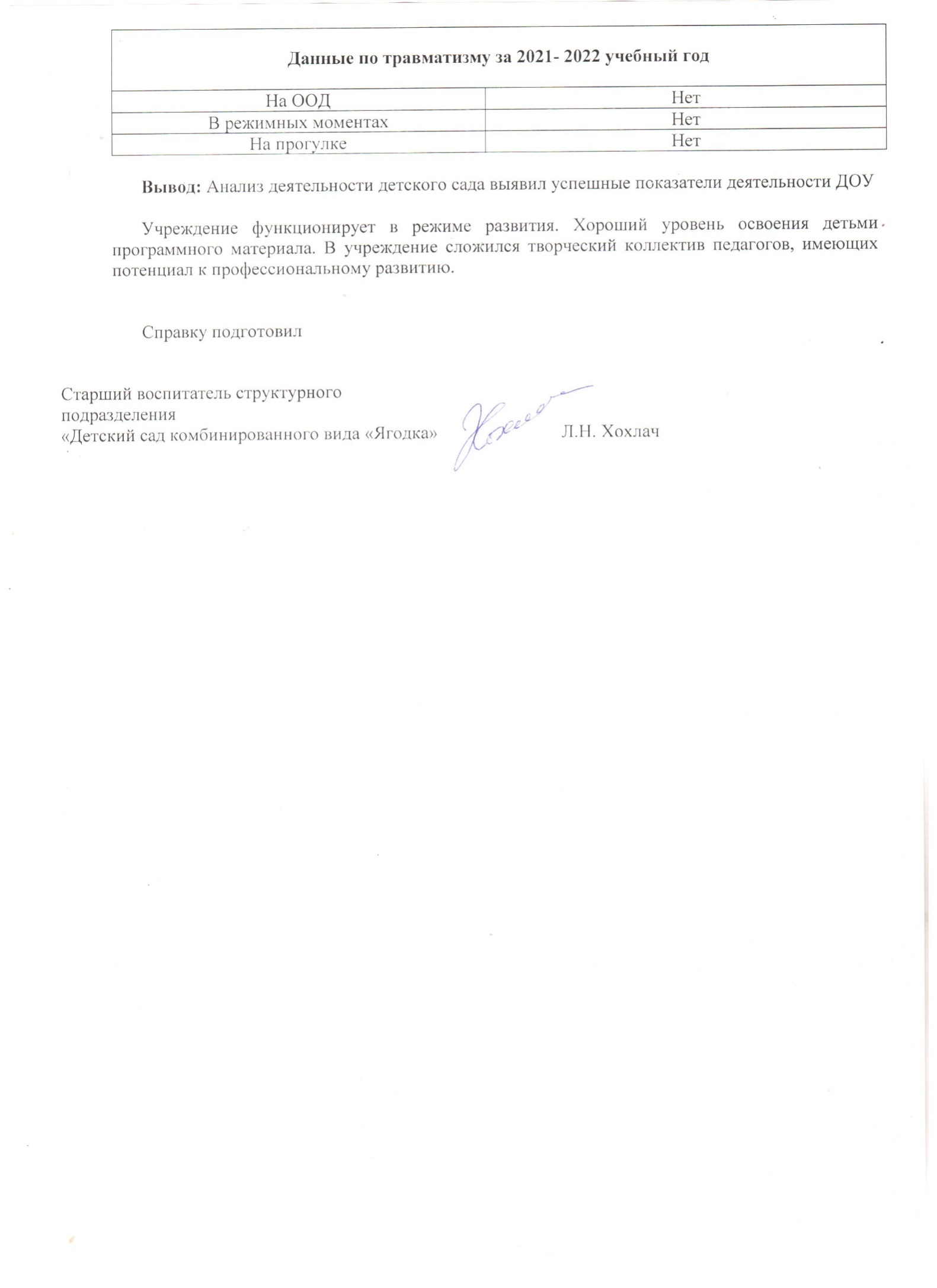 Вывод: Анализ деятельности детского сада выявил успешные показатели деятельности ДОУУчреждение функционирует в режиме развития. Хороший уровень освоения детьми программного материала. В учреждение сложился творческий коллектив педагогов, имеющих потенциал к профессиональному развитию. Справку подготовилСтарший воспитатель структурного подразделения«Детский сад комбинированного вида «Ягодка»                           Л.Н. Хохлач№Название конкурсарезультатМеждународный уровеньМеждународный уровеньМеждународный уровень1Международный творческий конкурс «Престиж» номинация «Символ года»Диплом IIместоНикитин Андрей(первая младшая группа)Воспитатель: Панина Л.Н.Диплом II местоСиушов Савелий(первая младшая группа)Воспитатель: Панина Л.Н.2Международный конкурс детского рисунка «Инопланетный гость»Диплом 1 местоЧумаков ИванВоспитатель: Вишнякова М.Ю.Диплом 2 местоФилиппов АлександрВоспитатель: Вишнякова М.Ю.3 Международный конкурс декоративно-прикладного творчества «Подарок ветерану», посвященного 77-летию Победы в Великой ОтечественнойДиплом лауреата 3 степениНикитин АндрейВоспитатель Панина Л.Н.Российский уровеньРоссийский уровеньРоссийский уровень1Всероссийский интернет- конкурс «Изумрудный город»Диплом  1 местоСидорова АннаНоминация «Новогодние фантазии»(первая младшая группа)Воспитатель Панина Л.Н.2 X Всероссийский конкурс "Воспитатели России", региональный этапДиплом участника Воспитатель Панина Л.Н.3Всероссийской викторины «Время знаний» «Знатоки правил пожарной безопасности»Диплом победителя IстепениКувакин Михаил (старшая группа)Воспитатель: Кувакина Т.Н.4VIвсероссийском конкурсе "Гордость страны" к 23 февраляДиплом 2 степени Иевлева ЕлизаветаВоспитатель Панина Л.Н.Диплом лауреата 1 степениСидорова АннаВоспитатель Панина Л.Н.5  Всероссийский форум "Воспитатели России. Санкт-Петербург» Организатор - ВОО "Воспитатели России", г. МоскваУчастие, сертификатыВсе педагоги6Всероссийский форум "Воспитатели России. Волгоград". Организатор - ВОО "Воспитатели России", г. МоскваСертификат воспитатели Кузнецова Н.Н., Панина Л.Н., Вишнякова М.Ю., Кувакина Т.Н., Горячкина И.Г., Сидорова Е.В7Всероссийский форум "Воспитатели России. Дошкольное воспитание:  новые ориентиры для педагогов и родителей". Организатор - ВОО "Воспитатели России", г. МоскваСертификат воспитатели  Вишнякова М.Ю.8Общероссийская акция на тему организации доступной среды и общения с людьми с инвалидностью в формате дистанционного тестирования «Тотальный тест-тренинг «Доступная среда - 2022»Участие, сертификатыВсе педагоги9XVI Всероссийский форум «Педагогическая гавань» по теме «Будущее в наших руках»в рамках подготовки к году педагога и наставникаДиплом участникаВоспитатель Вишнякова М.Ю.10Всероссийская электронная олимпиада по пожарной безопасностиСертификаты УчастниковВишняков Александр, Салмин Макар, Икрамова ТаисияРеспубликанский уровеньРеспубликанский уровеньРеспубликанский уровень1Республиканский конкурс детского художественного творчества «Благовест»Гран –при-приз Министерства культуры , национальной политики и архивного дела Республики Мордовия-Вишняков Александр, старшая группа(руководитель Вишнякова М.Ю.)2Республиканский конкурс профессионального мастерства «Педагог поколения «Альфа»-2022» МГПУ им М.Е. ЕвсевьеваСертификаты участниковВишнякова М.Ю. –воспитатель средней группы, Маркина Е.А.-воспитатель старшей группы3Республиканский конкурс детско-юношеского творчества по пожарной безопасности «Неопалимая Купина»1 место Пичуркина Виктория-старшая группа(воспитатели Азыркина С.М., Маркина Е.А.)1 местоАркаева Света(воспитатели Кувакина Т.Н., Сидорова Е.В.)2 местоИкрамова Таисия- средняя младшая группа(воспитатели Савкина Н.А., Вишнякова М.Ю.)2 местоВелеулова Лиза(воспитатели Савкина Н.А., Вишнякова М.Ю.)Муниципальный уровеньМуниципальный уровеньМуниципальный уровень1. Муниципальный конкурс детско-юношеского творчествапо пожарной безопасности «Неопалимая Купина»1 место –  Мусина Дарина (воспитатели:Кузнецова Н.Н., Шувалова А.Н.)1 место – Сазанова Ева, Чумаков Иван, Велеулова Елизавета, Икрамова Таисия2 место-Граблина Ксюша, Степанова Виктория(воспитатели: Вишнякова М.Ю., Савкина Н.А.),1 место-Кувакин Михаил, Вишняков Александр, Ажнакин Максим, Пичуркина Виктория2 место-Ермакова Елизавета, Сатункина Ева(воспитатели Азыркина С.М., Маркина Е.А.)1 место- Аркаева Света, 3 место – Еремкин Юра(воспитатели:Кувакина Т.Н.,   Сидорова Е.В.)2.XVIIоткрытый районный конкурс художественного творчества «Благовест»1 место- Велеулова Елизавета (руководитель Савкина Н.А2 место- Ермакова Елизавета (руководитель Азыркина С.М., Маркина Е.А..)3.Муниципальный конкурс «Новогодний фейерверк»1 место- Букина Кира(2 младшая группа), Пичуркина Вика (старшая группа), 2 место – Икрамова Таисия (средняя группа), Бояркин Максим (вторая младшая),3 место- Крутов Андрей (подготовительная группа), Никитин Сергей (первая младшая группа)4.Муниципальный конкурс «Круче всех»Диплом участника Винтайкин ГлебПодготовительная группаСт. воспитатель Хохлач Л.Н.4Районный фестиваль-конкурс народного и современного танца "Мечтай, танцуй, твори!"Диплом за участие в  общекомандном зачете5Муниципальная экологическая акция «Бумаге –вторую жизнь!»Диплом коллективу СП за активное участие в  общекомандном зачетеОбразовательныеобласти2021-2022уч. годСоциально–коммуникативноеразвитиеВ-62% С-36%Н-2%ПознавательноеразвитиеВ-63% С-34% Н-3%РечевоеразвитиеВ-65% С-30%Н-5%Художественно-эстетическоеразвитиеВ-66%С-30% Н-4%ФизическоеразвитиеВ-64%С-31% Н-5%ОбщийпоказательВ-64%С-32,2%Н-3,8%годВсегодетей1 уровень(готовкшкольномуобучению)2 уровень(условноготов)3 уровень(условно неготов)4 уровень(неготов)2021-20222119(97%)2(3%)--№ПоказателиВсегоВсегоВсегоРаннийвозрастРаннийвозрастРаннийвозрастДошкольныйвозрастДошкольныйвозрастДошкольныйвозраст№Показатели2019-20202020-20212021-20222019-20202020-20212021-20222019-20202020-20212021-20222021-20221Среднесписочныйсостав116112101202123969178782Числопропусковднейпо болезни57811569991263251624528318378373Числопропусковнаодногоребенка0,20,10,10,10,060,070,20,10,20,24Средняяпродолжительностьодногозаболевания77777775665Количество случаевзаболевания1691731603627401331461201206Количество случаевнаодного ребенка0,60,60,60,50,71,71,31,61,21,27Количество часто идлительноболеющихдетей2441221222№КлассификацияболезнейНозологическаяформаКоличестводетей/%1БолезниоргановдыханияБронхиальнаяастма,рецидивирующийбронхит0 чел/0%2БолезниЛОР–ОРГАНОВХроническийтонзиллит,хроническийотит25чел/25%3БолезниоргановпищеваренияХроническиегастриты, дуодениты,колиты12 чел/11,8 %4БолезнимочеполовойсистемыХроническийпиелонефрит,гломерулонефрит2чел/0,01%5БолезникожииподкожнойклетчаткиЭкзема,атопическийдерматит2чел/0,1%6Болезнисердечно-сосудистойсистемы10чел/9,9%Месяцколичество детейколичество детоднейсентябрь1001184октябрь1011327ноябрь1011060декабрь1011328январь1151128февраль1161299март1161631апрель1161625май1131260июнь1131039июль105894август991042всего10814817Данные по травматизму за 2021- 2022 учебный годДанные по травматизму за 2021- 2022 учебный годНа ООДНетВ режимных моментахНетНа прогулкеНет